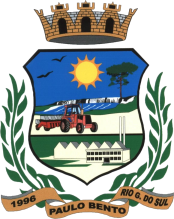 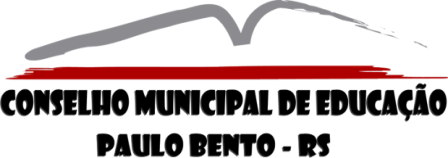    ESTADO DO RIO GANDE DO SUL PREFEITURA MUNICIPAL DE PAULO BENTO Sistema Municipal de EnsinoConselho Municipal de Educaçãocme@paulobento.rs.gov.brResolução CME N° 004,  de 15 de fevereiro de 2023.Inclusão do Ensino de Música nos Projetos Políticos Pedagógicos dos Estabelecimentos de Ensino, componentes do Sistema Municipal de Ensino de Paulo Bento-RS.O CONSELHO MUNICIPAL DE EDUCAÇÃO DE PAULO BENTO, no uso das atribuições que lhe são conferidas pela Lei Municipal n°. 1.616, de 14 de setembro de 2016, que instituiu o Sistema  Municipal de Ensino e pela Lei Municipal nº. 1.617 de 14 de setembro de 2016 que reestruturou este Conselho, plenária do dia 15 de fevereiro de 2023, registrada na Ata da Reunião CME nº.002/2023, em consonância com a legislação vigente, Lei Federal nº. 11769/2008 e Resolução do CNE/CEB nº. 02/2016,RESOLVE:Art. 1º - O ensino da música, inserido nas práticas educativas, deve propiciar aos estudantes o desenvolvimento de diferentes linguagens, o progressivo domínio de vários gêneros e formas de expressão e a apropriação das contribuições histórico – culturais dos povos.Parágrafo 1º - Na Educação Infantil e anos iniciais o Ensino Fundamental a música será trabalhada de forma interdisciplinar ou através de oficinas com profissional especializado conforme organização da Mantenedora.Art. 2º - A partir do ano letivo de 2024, as escolas que integram o Sistema Municipal de Ensino, devem incluir, após análise e aprovação de Projeto Político Pedagógico e Planos de Estudos, o conteúdo de música, em todas as etapas da Educação Básica.Parágrafo 2º - No Ensino Fundamental a música será trabalhada no âmbito de todo o currículo escolar, em especial, em Artes.Art. 3º - Compete à mantenedora orientar as Escolas do Sistema Municipal de Ensino, para que sejam realizados estudos e alterações necessárias nas Propostas Político Pedagógicas e nos Planos de Estudo, com vigência a partir do próximo ano letivo.Art. 4º - A formação continuada em Artes, disponibilizada pela Mantenedora, deve abranger os professores da Educação Infantil e do Ensino Fundamental, atendendo ao disposto nesta Resolução.Art. 5° – Esta Resolução entra em vigor no ano seguinte de sua aprovação. Ficando o ano de 2023 como ano de transição, para adequações e ajustes necessários.Aprovado por unanimidade pelos presentes, na Sessão Plenária Ordinária do dia 15 de fevereiro de 2023.Conselheiros presentes na Sessão Plenária:TitularesSuplentesAneliese Giareton RoldoCristiane AvozaniDaniel MarinEdiana Longhi MariaJuliana Rieger BortolinJuliana Souza de AbreuLuci Claudia Wietrzykwski GoetemsPriscila Pompermaier FarikoskiTiago PereiraAna Paula Lissa Dal PráCarina Giaretton PompermaierDaniel MarinPresidente do ConselhoMunicipal de Educação